Структура управления    Управление МБДОУ «Менчерепский детский сад» осуществляется в соответствии с законодательством Российской Федерации и Уставом Учреждения. Управление осуществляется на основе сочетания принципов единоначалия и коллегиальности. Единоличным исполнительным органом Учреждения является заведующий, которыйосуществляет текущее руководство деятельности. Структура, порядок формирования, срок полномочий и компетенция органов управления Учреждения, порядок принятия ими решения устанавливается уставом Учреждения в соответствии с законодательством Российской Федерации. Учредителем ДОУ и собственником имущества является  управление образования администрация Беловского муниципального округа.     Функции и полномочия учредителя от имени муниципального образования  - «Беловский муниципальный округ» исполняет  управление образования администрация Беловского муниципального округа.    Учреждение самостоятельно в формировании своей структуры. Имеет в своей структуре различные структурные подразделения, обеспечивающие осуществление образовательной деятельности с учетом уровня, вида и реализуемой образовательной программы, формы обучения и режима  пребывания воспитанников.Организационная структура управления МБДОУ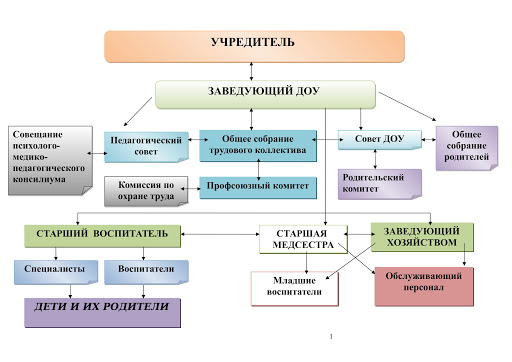 1структура – коллегиальное управление:-Педагогический совет;-Общее собрание (конференция) трудового коллектива;-Управляющий совет-Совет родителей (законных представителей)2 структура – административное управление, которое имеет линейную структуру:-1 уровень управления – заведующая Учреждения-2 уровень управления –старшая медсестра, заведующий хозяйством. Объект их управления – часть коллектива согласно функциональным обязанностям (педагогический персонал, учебно-вспомогательный персонал, обслуживающий персонал)-3уровень управления - осуществляется воспитателями, специалистами, обслуживающим персоналом. Реализуется возможность участия в управлении образовательным учреждением всех участников образовательного процесса.